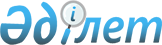 О повышении базовых ставок земельного налога и ставок единого земельного налога в десять раз на неиспользуемые в соответствии с земельным законодательством Республики Казахстан земли сельскохозяйственного назначения
					
			Утративший силу
			
			
		
					Решение маслихата Житикаринского района Костанайской области от 23 апреля 2015 года № 317. Зарегистрировано Департаментом юстиции Костанайской области 26 мая 2015 года № 5619. Утратило силу решением маслихата Житикаринского района Костанайской области от 19 января 2016 года № 410      Сноска. Утратило силу решением маслихата Житикаринского района Костанайской области от 19.01.2016 № 410.

      В соответствии  пунктом 1-1 статьи 387,  пунктом 1 статьи 444 Кодекса Республики Казахстан от 10 декабря 2008 года "О налогах и других обязательных платежах в бюджет" (Налоговый Кодекс) Житикаринский районный маслихат РЕШИЛ:

      1. Повысить базовые ставки земельного налога в десять раз на неиспользуемые в соответствии с земельным законодательством Республики Казахстан земли сельскохозяйственного назначения.

      2. Повысить базовые ставки единого земельного налога в десять раз на неиспользуемые в соответствии с земельным законодательством Республики Казахстан земли сельскохозяйственного назначения.

      3. Настоящее решение вводится в действие по истечении десяти календарных дней после дня его первого официального опубликования.


					© 2012. РГП на ПХВ «Институт законодательства и правовой информации Республики Казахстан» Министерства юстиции Республики Казахстан
				
      Председатель сессии

А. Испергенов

      Секретарь Житикаринского
районного маслихата

М. Кененбаева
